MICE Club Willkommen in der mitgliederstärksten XING-Gruppe für die MICE- und Eventbranche. À lire 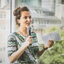 Alexandra Michalak Premium Publié dans : Ich biete - 25.08.2017, 10h27 Schokolade und Bier in perfekter Harmonie: Die Bierolade in BelgienBelgien ist bekannt für sein Bier und die feine belgische Schokolade. Nahezu unvorstellbar ist jedoch für die meisten, diese beiden Köstlichkeiten zu kombinieren. Bier und Schokolade, das scheint einfach auf den ersten Blick nicht zusammen zu passen. Das Gegenteil beweisen „Chocolate Pairings“, also die Kombination aus Schokolade und einem Getränk, wie Bier, Wein oder Champagner.VISITFLANDERS bietet eine Vielzahl an „Chocolate Experiences“ in Flandern und Brüssel, die Sie mit Ihrer Gruppe ausprobieren können. Ein Erlebnis der besonderen Art ist die „Bierolade“. Hier werden hochwertige Biere etwa mit leckeren Pralinen kombiniert. Im Rahmen der Bierolade können Sie auf ihrer nächsten Gruppenreise ein breites Spektrum an köstlichen Bier-Schokoladen-Kombinationen testen. Am wichtigsten ist, dass die Schokolade und das Bier gut aufeinander abgestimmt sind. Im Rahmen des Tastings werden sowohl aufregende gegensätzliche als auch harmonische Kombinationen angeboten.Wenn Sie demnächst mit Ihrer Gruppe in Brüssel oder Flandern unterwegs sind, gehen Sie unbedingt zu einem „Beer & Chocolate Pairing“. Mehr Infos und Event-Ideen zum Thema „Beer und Chocolate-Tasting“ gibt’s unter http://www.bierolade.be. 
Für weitere Informationen rund um Meetings, Incentives, Konferenzen und Events in Flandern sind wir gerne für Sie da.Bis bald in Flandern und herzliche Grüße, 
Ihre Alexandra Michalak 
VISITFLANDERS© Bierolade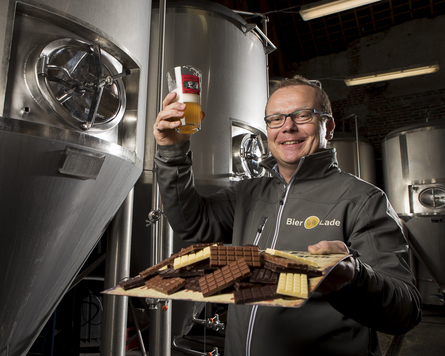 